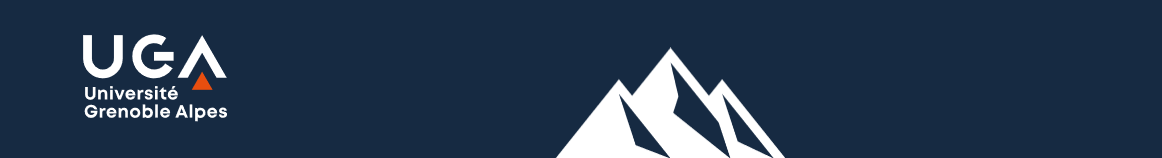 Ingénieur(e) CAO électronique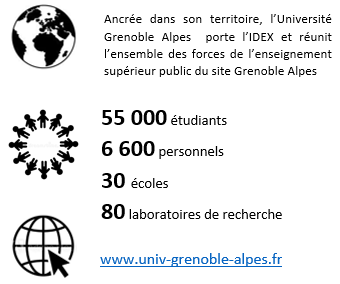 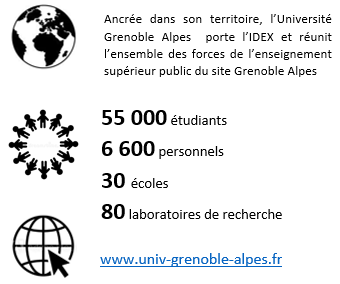 Présentation de la structureLe laboratoire de Physique Subatomique et de Cosmologie (LPSC) (http://lpsc.in2p3.fr) est une unité mixte de recherche sous tutelle de l'Université Grenoble Alpes et du CNRS-IN2P3, avec un effectif moyen de 220 personnes (dont 95 IT) sur deux sites (Grenoble et Modane).Vous serez affecté sur le site de Grenoble, au service Électronique composé de 16 agents et sera placé(e) sous l'autorité hiérarchique directe du responsable de service.Le service a pour principale mission la conception, la fabrication, la mise en œuvre et la maintenance des électroniques dédiées au fonctionnement des expériences de physique auxquelles le LPSC est associé. Les sites d’expériences sont situés en France, dans le monde, mais aussi dans l’atmosphère et dans l’espace. L’activité du service électronique se décompose en quatre activités principales : électronique système, microélectronique, intégration et tests, CAO cartes. Vous intégrerez plus précisément le groupe CAO carte, composé de 2 personnes et votre travail se fera en constante collaboration avec les autres sous-groupes.Missions principalesVous serez chargé principalement de la conception et du suivi de fabrication des circuits imprimés nécessaires aux systèmes électroniques dessinés pour les expériences de physique du laboratoire.Pourquoi travailler à l’UGA ? Comment candidater :Réaliser votre inscription sur le site du ministère en suivant ce lien https://www.itrf.education.gouv.fr et renvoyer votre dossier avant le 30 avril 2024 (cachet de la poste faisant foi)